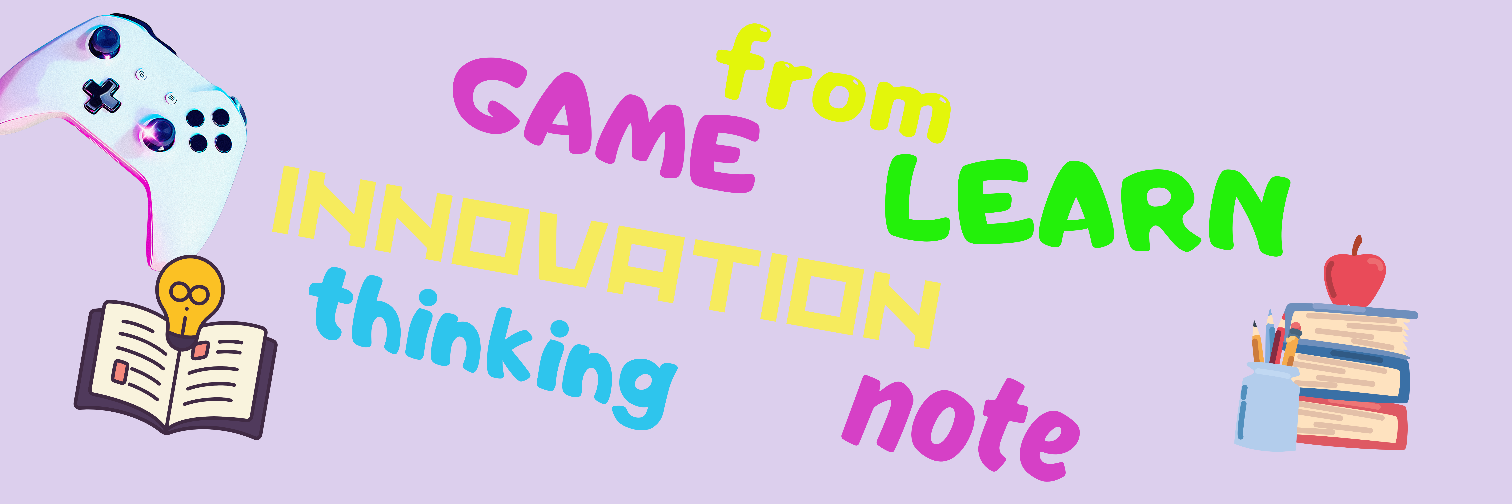 從遊戲中學習創新思維筆記術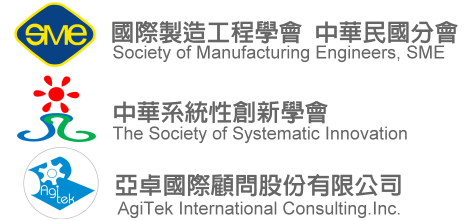 ***讓筆記不只是記錄，也是提升創新思維的工具***掌握創意發想的技巧及流程運用講師自創的創新發想工具「創新的秘密」在課程中讓筆記不只是記錄，還是一個提升創新思維的工具課程名稱從遊戲中學習創新思維筆記術課程目標1.	讓學員學會掌握創新的關鍵元素2.	讓學員學會創新是有步驟可以產生3.	讓學員學會善用筆記思考的技巧在課業上課程內容1.	活用所學的知識，重新思考的技巧2.	透過觀察力的技巧，找到問題的核心3.	想像力產生的方法及發想流程4.	練習將創新思維運用在筆記上招生對象國內高中職在學學生活動時間2024/07/02(週二)，09：00~16：00 (午休一小時)活動地點工研院光明新村教室(清華大學旁)（新竹市東區）費用課程費用3,000元，含午餐、結業證書優惠：兩人同行九五折，同時報2堂課九五折網路報名: https://www.ssi.org.tw/?p=692講師介紹 陳建銘 老師#創新先生現任：發明家／創新技巧老師／教育桌遊設計師。發明代表作：《會跑的鬧鐘》、《伸縮電蚊拍》，共20多項國內外專利。創新代表作：《左右腦動一動紅包袋》、《鳥博士教育桌遊》、《創新的秘密》。著作：《靈感製造機：如何找到創新的點子？》王品集團創辦人 戴勝益 先生、來思達集團創辦人 謝貞德 先生，企業大老闆大力推薦。報名方式報名時間：即日起報名至2024年6月24日止報名方式：一律線上報名 https://www.ssi.org.tw/?p=692繳費完畢即報名完成。回傳繳費單，確認完成報名service@ssi.org.tw繳費方式戶名：中華系統性創新學會銀行：兆豐國際商業銀行(017) 竹科新安分行(0206)帳號：020-09-10136-1主辦單位中華系統性創新學會亞卓國際顧問股份有限公司聯絡資訊中華系統性創新學會，服務時間：每週一至週五 09:00~18:00電話：03-5723200，傳真：03-5723210，聯絡信箱： service@ssi.org.tw新竹市光復路二段352號6樓備註主辦方有權調整實體活動之主題與進行方式，及保有修改及終止本活動之權力。如遇天災、人為不可抗力等因素，造成營隊活動有必要臨時終止，主辦單位保有活動更改權，退費方式將另行通知。